当代宗教社会学巨擘彼得·伯格（Peter Berger）作者简介：彼得·伯格（Peter Berger, 1929-2017）是一位美国社会学家，以其出版于1966年的著作《现实的社会建构》（The Social Construction of Reality）而闻名。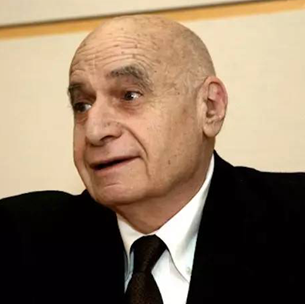 伯格出生于奥地利维也纳，二战后不久移民到美国。他于1949年从瓦格纳学院毕业，获得文学学士学位，后继续在纽约的社会研究新学院（New School for Social Research）学习（1950年获得硕士学位，1952年获得博士学位）。1955年和1956年，他在德国巴德波尔福音派学院（Evangelische Akademie）工作；1956年至1958年，伯格在北卡罗来纳大学（University of North Carolina）担任助理教授；从1958年到1963年，他是哈特福德神学院（Hartford Theological Seminary）的副教授。后曾先后在新社会研究学院（New School for Social Research）、罗格斯大学（Rutgers University）和波士顿学院（Boston College）担任教授。自1981年以来，伯格一直担任波士顿大学社会学和神学教授，并自1985年兼任经济文化研究所（Institute for the Study of Economic Culture）所长。彼得·伯格一生著述颇丰，独著、合著、编著的著作有几十本，其中不少书籍都被翻译成中文。比如《宗教美国，世俗欧洲？——主题与变奏》（2015）、《与社会学同游：人文主义的视角》（2014）、《疑之颂：如何信而不狂》（2013）、《世界的非世俗化：复兴的宗教及全球政治》（2005）、《全球化的文化动力：当今世界的文化多样性》（2004）、《天使的传言：现代社会与超自然再发现》（2003）、《资本主义革命》（1993）、《神圣的帷幕：宗教社会学理论之要素》（1991）、《知识社会学：社会实体的建构》（1991）、《人生各阶段分析》（1990）、《现代化与家庭制度》（1990）、《飘泊的心灵；现代化过程的意识变迁》（1985）。彼得·伯格早期对知识社会学贡献卓著。他的《知识社会学：社会实体的建构》这本书在1998年国际社会学协会票选20世纪最著名的100本社会学著作中排名第五位。他是舒茨的学生，其社会学思想具有人本主义和现象学的特征。他认为社会学的任务是发现人类的价值，研究人类自身的状况，视知识社会学为社会学理论的根本，认为其使命是对现实的社会建构进行分析，即对社会的双重属性进行分析。一方面，社会是涂尔千所说的客观事实，另一方面它也是韦伯论证的理解的主观意义，所以知识社会学要对客观的建构和主观的建构作出理论说明，以揭示在日常生活中“人是他们自己积极主动创造的社会的产物”这一常识性道理。当然伯格最重的贡献还在于其对宗教社会学的研究。他曾经是一位宗教世俗化理论的旗手，曾经宣称21世纪将是全球世俗化的世纪。但是到了1999年，彼得·伯格又承认世俗化的理论是错误的，并掉转枪口开始批判世俗化理论，而开始成为宗教神圣化的鼓吹者。这种转变一度成为宗教学界的研究话题。根据中国人民大学哲学系副教授魏德东博客的消息，2008年5月29日，彼得·伯格教授曾经到访中国人民大学，并发表了题为“宗教社会学：方法与问题”的演讲。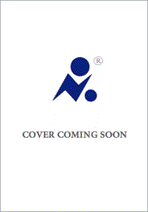 中文书名：《黎明的回忆》英文书名：MEMORIES OF DAWN作    者：Peter Berger出 版 社：待定代理公司：Laura Gross/ANA/Conor页    数：141页出版时间：待定代理地区：中国大陆、台湾审读资料：电子稿类    型：传记和回忆录内容简介：   作为20世纪的学术偶像，彼得·伯格教授在社会学、宗教学、神学等人文学科领域进行写作、演讲，并在全球范围内提供咨询服务。他在去世之前已被认为是我们这个时代最具影响力的社会思想家之一，并以其独特的学术思考而闻名。彼得·伯格的回忆录《黎明的回忆》讲述了他如何步入社会学领域，以及如何经欧洲部分地区和巴勒斯坦来到美国。他直到去世为止都会每周更新博客，吸引了许多学生群体对他的关注。在他去世不久之前，奥地利政府授予彼得最高平民荣誉勋章，要求他返回奥地利，并承诺为他提供一份永久的“工作”。他虽然经常前往欧洲发表主题演讲，却拒绝了这份邀请。伯格最后的手稿是一份回忆录，在本书中，他清晰而感人地讲述了他如何成为如今的他，以及他在20世纪中期动荡世界中的经历与生活。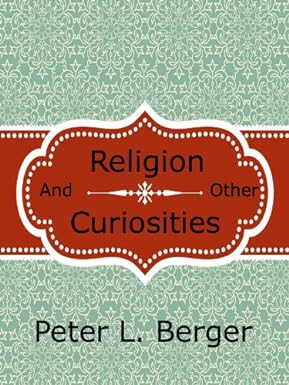 中文书名：《宗教与其他奇闻》英文书名：RELIGION AND OTHER CURIOSITIES作    者：Peter Berger出 版 社：Kindle Edition代理公司：Laura Gross/ANA/Conor页    数：95页出版时间：2012年8月代理地区：中国大陆、台湾审读资料：电子稿类    型：大众社科内容简介：本书是被誉为20世纪最重要的社会学家之一、获奖作家彼得·伯格所创作的最新著作，收录了他为“美国利益”（American Interest）博客撰写的一系列博客文章，他在这些文章中对当代世界的宗教发展和“其他奇闻”提出了自己独到的见解，包括：《英国圣公会中的性与分裂》《可以拿宗教开玩笑吗？》《穿过橄榄树的悲伤微风》《披着面纱的女人和裸体的僧侣》《美国国家利益与女性的窒息》《颠覆自然》《妇科医生和圣经学者指南》《西方是什么？它在哪里？》《关于地狱的争论》《重审“猴子审判”》《哈布斯堡王朝的阴影》《上帝凌驾于宪法之上吗？》《名字里有什么？》《耶稣会做什么？》《亚伯拉罕的三个信仰崇拜同一个神吗？》《顽固的阿米什人和顽固的无神论者》《上帝对丹佛野马队感兴趣吗？》《诅咒是合法的（至少目前在得克萨斯州是）》感谢您的阅读！请将反馈信息发至：版权负责人Email：Rights@nurnberg.com.cn安德鲁·纳伯格联合国际有限公司北京代表处北京市海淀区中关村大街甲59号中国人民大学文化大厦1705室, 邮编：100872电话：010-82504106, 传真：010-82504200公司网址：http://www.nurnberg.com.cn书目下载：http://www.nurnberg.com.cn/booklist_zh/list.aspx书讯浏览：http://www.nurnberg.com.cn/book/book.aspx视频推荐：http://www.nurnberg.com.cn/video/video.aspx豆瓣小站：http://site.douban.com/110577/新浪微博：安德鲁纳伯格公司的微博_微博 (weibo.com)微信订阅号：ANABJ2002